FORMULAIRE DE CANDIDATURE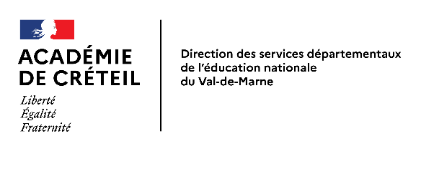 À LA FORMATION DE PRÉPARATION AU DDEEASANNÉE SCOLAIRE 2024/2025À adresser à votre IEN au plus tard le 20 Mars 2024.  La circonscription transmettra par mail à la DSDEN - service remplacement et formation continue à l’adresse suivante : ce.94formationcontinue1d@ac-creteil.fr , l’ensemble des candidatures reçues pour le 25 mars 2024, délai de rigueur.NOM - Prénom : …………………………………………………………………..… Date de naissance : ………………….…N° de téléphone personnel ou portable : ………………………………… Adresse électronique professionnelle : …………………………………………………………..@ac-creteil.frAffectation au 1er septembre 2023 (école-établissements / commune) : ……………………...........................…………………………………………………………………………………………Date de titularisation dans le corps des enseignants du premier degré : ………………………………………Ancienneté générale de services au 1er septembre 2024 : ………………………………… Ancienneté de services dans l’ASH au 1er septembre 2024 : …………………………….…Certificats ou diplômes obtenus (préciser la date d’obtention) :……………………………………………………………………………………………………………………………………………………………………………………………………………………………………………………* Ecole primaire : indiquer le handicap des élèves – SEGPA de collège, EREA, IME, EPA, ERPD, CMPP, Réseaux d’aides spécialisées aux élèves en difficulté, etc.OBLIGATION DE SERVIR ET DE SE PRÉSENTER AUX ÉPREUVES (cocher la case) Dans le cas où ma candidature serait retenue, je m’engage à suivre la formation, à me présenter aux épreuves de l’examen à l’issue de la formation, à accepter, à compter de la rentrée scolaire suivant le succès à l’examen, un poste de DDEAS ou de directeur adjoint chargé de section d’éducation spécialisée annexée à un collège.À……………………. le ………………………                                   Date et signature :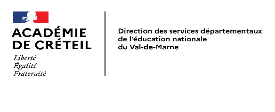 Affectations successives dans un emploi relevant du domaine de l’ASH :Affectations successives dans un emploi relevant du domaine de l’ASH :Affectations successives dans un emploi relevant du domaine de l’ASH :Affectations successives dans un emploi relevant du domaine de l’ASH :Adresse et nature des établissements*Fonction exercéePériodePériodeAdresse et nature des établissements*Fonction exercée Du… Au…